Jannick Höper  FOS-T 12   24.2.2012Aufgabe 25.21 Fließpressen einer FilmbüchseGeg. : p= 480 N/mm²           d= 22 mmGes.: F Lösung:p =    			 / 	A = A = 							A = A = 380,13 mm²p =    			 / 				 F = pF = 480 N/mm²  380,13 mm²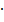 F = 182.462 N = 182,46 kN Die notwendige Kraft zum Pressen beträgt 182,46 kN.